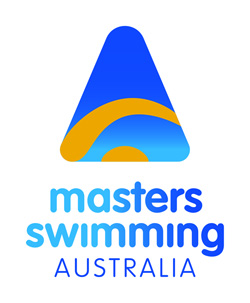 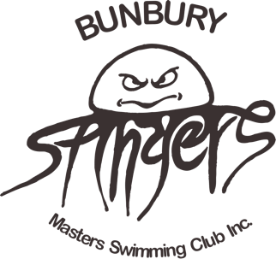 Bunbury Stingers2023 Winter 3 x 400m Postal SwimSanction PS 02/20233 x 400m Winter Postal Swim WaiverAll participants must sign this agreement before attempting any of the swims.I understand that I should not participate in this event unless I have an appropriate level of fitness and training.  I verify that I am aware of the risks involved, and that I am sufficiently fit to take part in this event. I will not hold Bunbury Masters Swimming Club responsible for any injury or illness sustained resulting from taking part in this national postal swim. I also accept full responsibility for any costs incurred.Full nameDateSignature12345678910111213141516171819202122232425262728293031323334353637383940